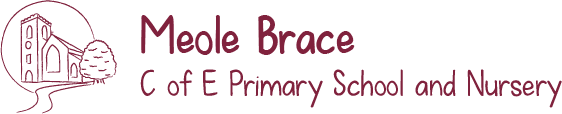 GrammarY1Y2Y3Y4Y5Y6Word/SentenceAs previous years, and:*  To use regular plural noun suffixes (-s, -es)* To use verb suffixes where root word is unchanged (-ing, -ed, -er)* To use un- prefix to change meaning of adjectives/adverbs* To combine words to make sentences* To use simple conjunctions to join clauses: and, but, because.As previous years, and:* To use suffixes to form new words*  -ful, -er, -ness –ly –less -est* To write sentences with different forms: statement, question, exclamation, command*  To use subordination (using when, if, that, or because) and co-ordination (using or, and, or but)* To use noun phrases to describe.As previous years, and:* To extend the range of sentences with more than one clause by using a wider range of conjunctions, including when, if, because, although* To choose nouns or pronouns appropriately for clarity and cohesion and to avoid repetition*  To use conjunctions, adverbs and prepositions to express time and cause (and place)*  use the correct form of 'a' or 'an'* To form nouns using prefixes (super-, anti-)* To spell word families based on common words (solve,As previous years, and:* To know the difference between plural and possessive -s* To use a full range of different conjunctions* To use Standard English verb inflections (I did vs I done)* To use fronted adverbials* To use extended noun phrases with prepositionsAs previous years, and:*  To use a thesaurus* To use expanded noun phrases to convey complicated information concisely* To use modal verbs or adverbs to indicate degrees of possibility* To use verb prefixes* dis-, de-, mis-, over-, re-* using relative clauses beginning with who, which, where, when, whose, that or with an implied (i.e. omitted) relative pronoun* To convert nouns or adjectives into verbsAs previous years, and:* To recognise vocabulary and structures that are appropriate for formal speech and writing, including subjunctive forms* To use passive verbs to affect the presentation of information in a sentence* To use the perfect form of verbs to mark relationships of time and cause* To know the differences in informal and formal language* To use synonyms & antonymsTextAs previous years, and:* To sequence sentences to form short narrativesAs previous years, and:* To use the present and past tenses correctly and consistently including the progressive form* To use some features of written Standard EnglishAs previous years, and:* To use the present perfect form of verbs in contrast to the past tenseTo begin using paragraphsAs previous years, and:* To use paragraphs to organise ideas* To make an appropriate choice of pronoun or noun to create cohesionAs previous years, and:To use devices to build cohesion, including adverbials of time, place and numberAs previous years, and:* To use further cohesive devices such as grammatical connections and adverbials* To use a range of layout devicesTo use ellipsisPunctuationAs previous years, and:* To separate words with spaces* To begin to punctuate sentences using a capital letter and a full stop, question mark or exclamation mark* To use a capital letter for names of people, places, the days of the week, and the personal pronoun ‘I’As previous years, and:* To punctuate sentences accurately with full stops, capital letters, ! and ?* To use apostrophes for contracted forms and the possessive (singular)* To use commas in listsAs previous years, and: To begin using and punctuating direct speech (i.e. Inverted commas)As previous years, and:* To use commas after fronted adverbials* To indicate possession by using the possessive apostrophe with singular and plural nouns* To use and punctuate direct speech (including punctuation within and surrounding inverted commas)As previous years, and:* To use commas to clarify meaning or avoid ambiguity in writing* To use brackets, dashes or commas to indicate parenthesis* To begin to use colons and semicolonsAs previous years, and:* To use hyphens to avoid ambiguity* To use semicolons, colons or dashes to mark boundaries between independent clauses* To use a colon to introduce a list* To punctuate bullet points consistently:Grammatical terminologyletter, capital letter, word, singular, plural , sentence punctuation, full stop, question mark, exclamation marknoun, noun phrase, statement, question, exclamation, command, compound, adjective, verb, suffix , adverbtense (past, present) , apostrophe, commaadverb, preposition conjunction, word family, prefix, clause, subordinate clause, direct speech, consonant, consonant letter vowel, vowel letter, inverted commas (or ‘speech marks’)determiner, pronoun, possessive pronoun,        adverbial.modal verb, relative pronoun, relative clause, parenthesis, bracket, dash, cohesion, ambiguitysubject, object, active, passive, synonym, antonym, ellipsis, hyphen, colon, semi-colon, bullet pointsEnrichment